Примеры применения программы GeoGebra на уроках математикиGeoGebra — это программа, которая даёт возможность создавать чертежи в планиметрии, в частности, для построений с помощью циркуля и линейки.Кроме того, у программы богатые возможности работы с функциями (построение графиков, вычисление корней, экстремумов, интегралов и т. д.) за счёт команд встроенного языка, который  позволяет управлять и геометрическими построениями. Программу GeoGebra можно применять на уроках геометрии для построения чертежей (задача 1) и  на уроках алгебры для построения графиков функций, графического решения  уравнений и неравенств, а также их систем (задача 2).  Задача № 1Основание АВ равнобедренного треугольника равно 20. Окружность  радиуса 15 с центром  вне этого треугольника  касается продолжения боковых сторон треугольника и касается основания АВ в его середине. Найдите радиус окружности, вписанной в треугольник АВС.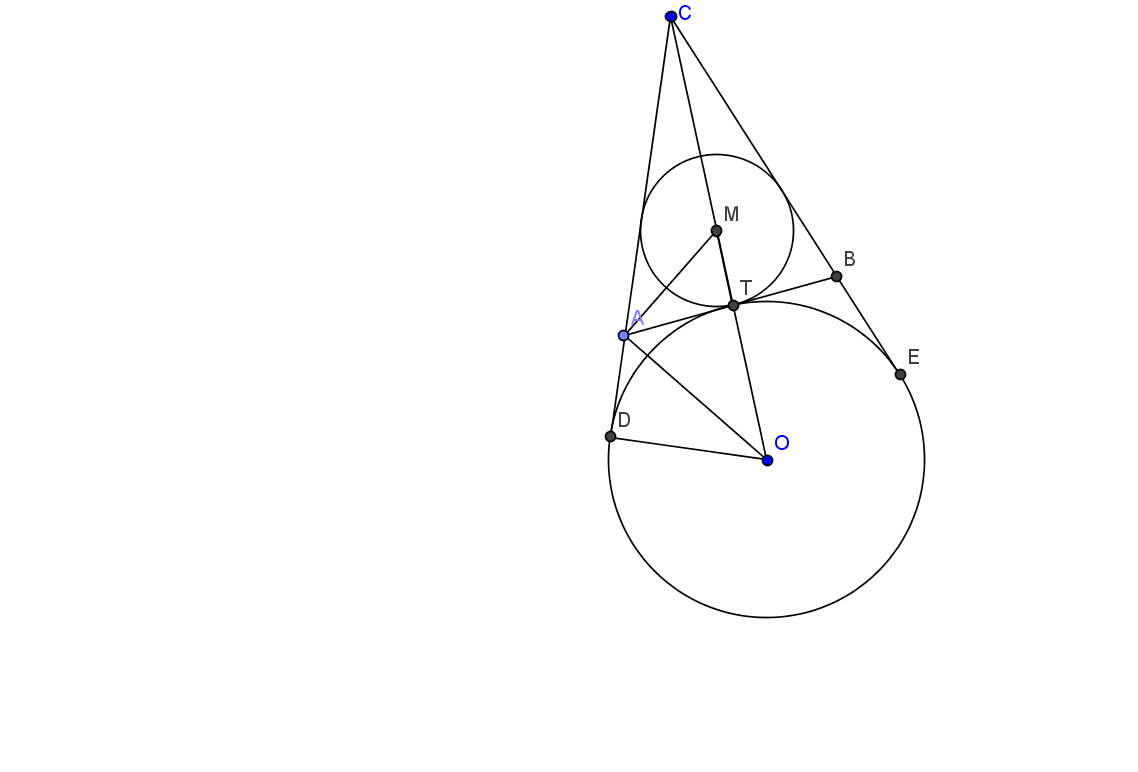 Решение.Пусть точка О – центр окружности, расположенной  вне  АВС.  Радиус окружности, вписанной в треугольник лежит на пересечении его биссектрис. Пусть точка М – центр  окружности, вписанной в    АВС, тогда МТ – радиус вписанной окружности. Рассмотрим  ОАМ.  Угол ОАМ прямой, как угол между биссектрисами смежных углов; АТ -  высота, опущенная из вершины прямого угла.  Следовательно АТ2 = МТ· ТО. АТ= АВ = 10;   ТО=15;    102 = МТ· 15, отсюда  МТ= = = 6 .Ответ: 6 .Задача №2Для каждого значения a найдите число корней уравнения   Iх -2I – 1=  а - 3х.Решение.   1 способ.Решим графически: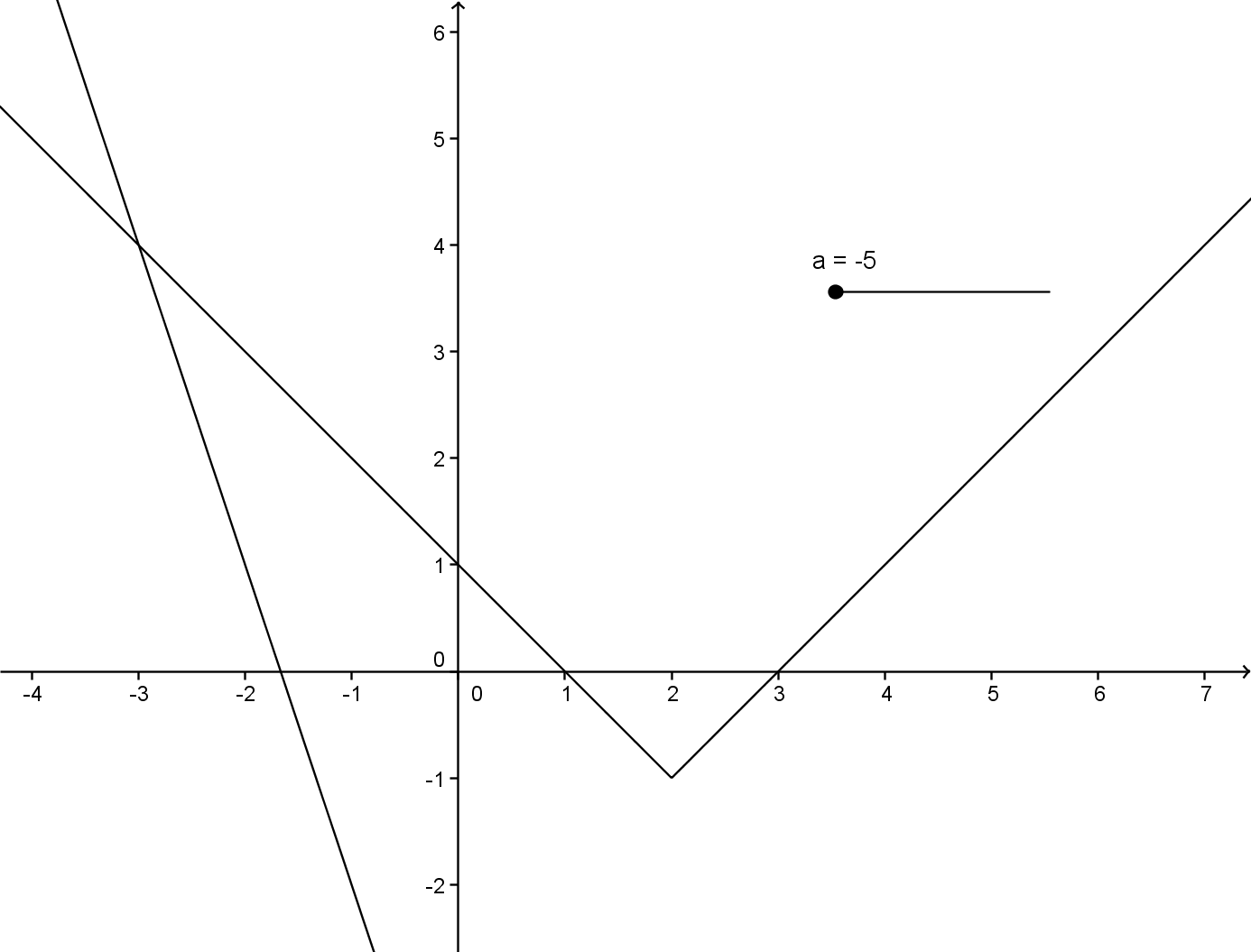 Из графика видно, что при любом а уравнение имеет один корень.Ответ: (-∞; + ∞).2 способ.Iх -2I – 1=  а - 3х; Iх -2I =  а - 3х +1;  1)      х≥2,                                                х≥2,                             х=(а+3):4 ≥2, значит а+3≥8.                            Х – 2= а+1 – 3х;                             х=(а+3):4; 2)  х<2,                                                     х<2,                             х = (а – 1):2<2, значит а<5.       - х+2=а+3 – 3х;                                х = (а – 1):2;  При всех значениях а решение единственное.Ответ: (-∞; + ∞).Учитель математики лицея №1 п. НахабиноО.В. Первушкина